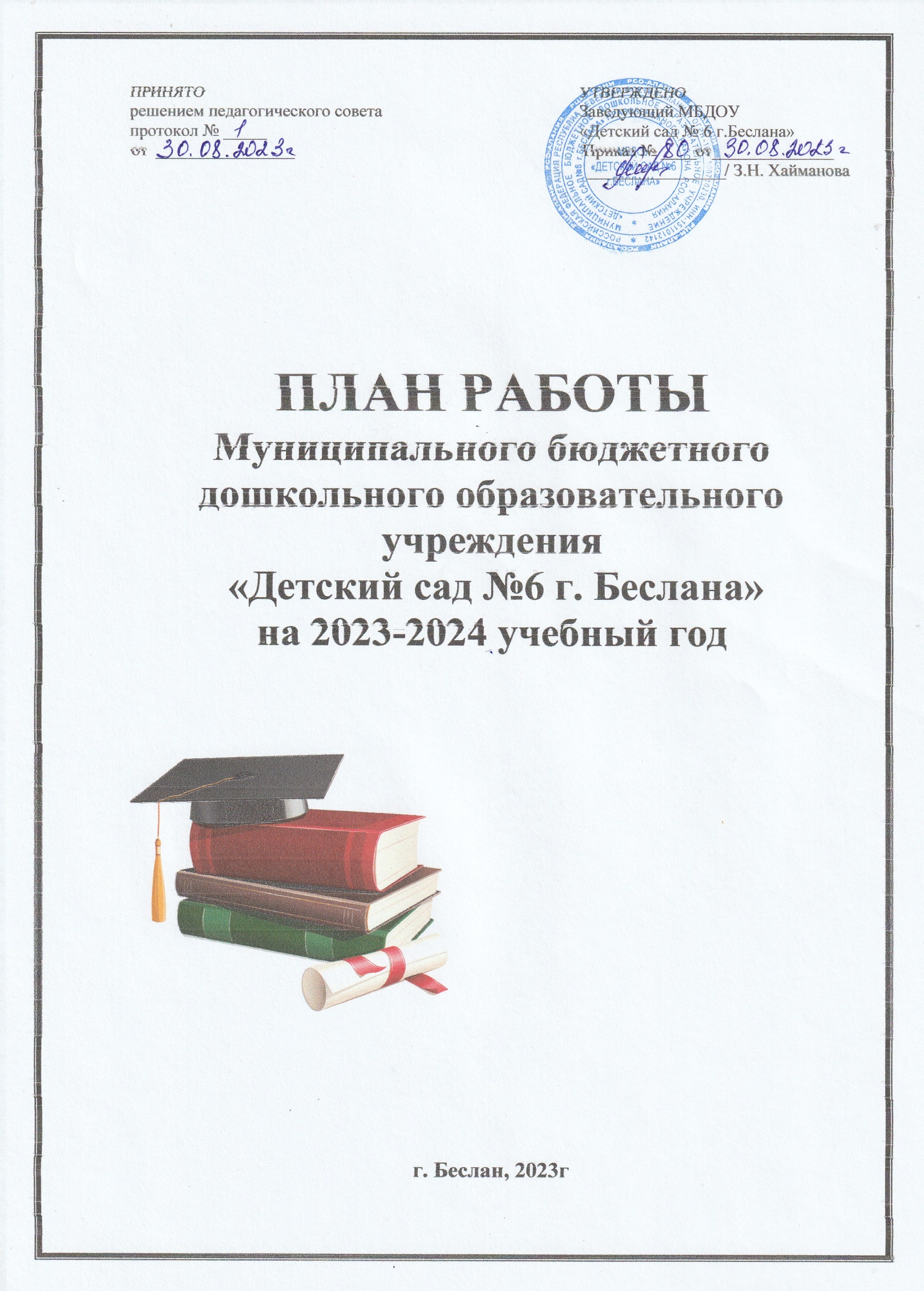 ПРИНЯТО						              УТВЕРЖДЕНОрешением педагогического совета		                           Заведующий МБДОУ протокол № _____ 				                           «Детский сад № 6 г.Беслана»от  ________________                                                                   Приказ № ____от______________				                                                                   ________________/ З.Н. Хайманова  ПЛАН РАБОТЫМуниципального бюджетного дошкольного образовательного учреждения «Детский сад №6 г. Беслана»на 2023-2024 учебный год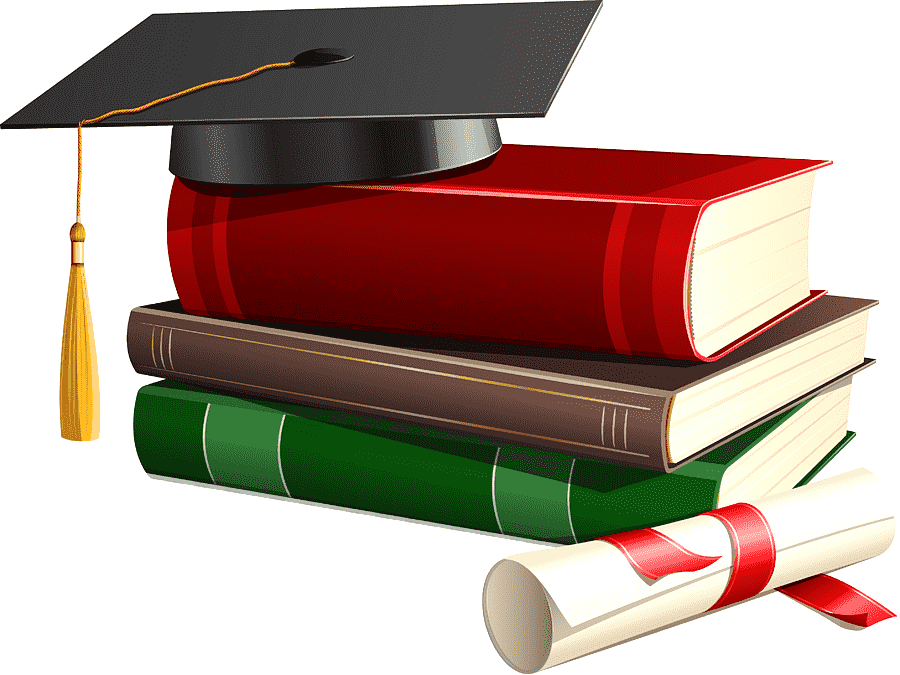 г. Беслан, 2023гСтруктура:Титульный листПланирование работы на 2023-2024 учебный год.Цель и годовые задачи на 2023-2024 учебный год.Организационно - педагогическая работа с кадрами:Совершенствование педагогического мастерстваКонсультацииСеминарыМастер-классы, круглые столыПедагогические советыКоллективные (открытые просмотры)Совещания, производственные собранияСамообразованиеИзучение состояния педагогического процесса (контроль и руководство).Взаимодействие с родителями.Работа методического кабинета.Работа с образовательными учреждениями и социумом:Преемственность со школой.Работа с социумом.Сотрудничество с образовательными организациями.Административно-хозяйственная работа. Обеспечение безопасности жизнедеятельности участников образовательных отношений. Организация работы учреждения на летний оздоровительный период.2. Планирование работы на 2023-2024 учебный год2.1. Цель и задачи на 2023-2024 учебный годЦель: создание условий развития ребенка, открывающих возможности для его позитивной социализации, его личностного развития, развития инициативы и творческих способностей на основе сотрудничества со взрослыми и сверстниками и соответствующим возрасту и видам деятельности, а так же на создание развивающей образовательной среды, которая представляет собой систему условий социализации и индивидуализации детей.Основные задачи работы на 2023 – 2024 учебный годПостроение образовательной деятельности на основе современных образовательных технологий, обеспечивающих сотворчество взрослых и детей, ориентированного на интересы и возможности каждого ребёнка.Систематизировать в ДОУ работу по нравственно – патриотическому воспитанию дошкольников,  посредством знакомства детей с историей России, привития любви к родному краю, через проектную деятельность и развивающую предметно – пространственную среду.Организационно-методическая работа с кадрамиСовершенствование педагогического мастерстваЦель: повышение квалификации, профессионального мастерства педагогических кадров, ориентированных на применение новых педагогических и информационных технологий с целью развития индивидуальных способностей и творческого потенциала ребенка. Задачи:создание необходимых условий для осуществления воспитательно-образовательного процесса;организация работы психолого-медико-педагогического консилиума;обеспечение развитие кадрового потенциала в процессе  реализации  ФГОС.РАССТАНОВКА ПЕДАГОГОВ ПО ГРУППАМ НА 2023 – 2024 учебный годОРГАНИЗАЦИЯ РАБОТЫ УЗКИХ СПЕЦИАЛИСТОВ В 2023 – 2024 учебном годуМузыкальный руководитель – Алибекова К.Т. (без категории)Инструктор по физической культуре – Хугаева Э.Р. (внутреннее совмещение)  (первая категория)Учитель-логопед – Кумалагова С.Р. (первая категория)Педагог-психолог – Багиева С.Г. (первая категория)Воспитатель (осетинский язык) – Гуриева Л.С. (высшая категория)КонсультацииСеминарыМастер-классыПедагогические советыКоллективные  просмотры педагогического процессаСовещания, производственные собранияСовещания при заведующемСовещания трудового коллективаСамообразование педагоговИзучение состояния педагогического процесса (контроль и руководство)Циклограмма оперативного контроля на 2023-2024 учебный годИзучение состояния педагогического процесса (контроль и руководство).
5. Взаимодействие с родителями 5.1.  Общие родительские собранияОрганизация работы с родителямиДни открытых дверей для родителейПлан работы родительского комитетаРабота методического кабинета6.1.  Организация работы методического кабинетаСмотры, конкурсы, выставкиАкцииТрадиционные культурно-массовые мероприятияСпортивные праздники и физкультурные досугиРабота с образовательными учреждениями и социумом.8.1. План совместной  работы с МБОУ СОШ  № 6 г.Беслана8.2.Работа с социумом8.3. Взаимодействие ДОУ с объектами социального окруженияАдминистративно-хозяйственная работа в учрежденииПлан  административно-хозяйственной работы Обеспечение безопасности жизнедеятельности участников образовательных отношенийПлан работы по пожарной безопасностиОтработка плана эвакуации с детьми и сотрудникамиПерспективный план антитеррористических мероприятийПлан работы по профилактике дорожно-транспортного травматизмаЦель: Формировать у детей навыки осознанного безопасного поведения на улицах города.Задачи:1. Создание условий для изучения правил дорожного движения. 2.Формировать у детей качественно новые двигательные навыки и бдительное восприятие окружающей обстановки на дороге, воспитывать в детях грамотных пешеходов.3. Систематизировать знания педагогов о правилах дорожного движения.4. Привлечение родителей к участию в профилактической работе по предупреждению детского дорожного травматизма.10. Организация работы учреждения на летний оздоровительный период     Цель работы - создание в дошкольном учреждении оптимально эффективных условий  для сохранения и укрепления физического, психического и социального здоровья воспитанников ДОУ и развития познавательного интереса воспитанников в летний период                    Задачи:Создать условия, обеспечивающие охрану жизни и здоровья детей, предупреждение заболеваемости и травматизма.Реализовать систему мероприятий, направленных на оздоровление и физическое развитие детей, их нравственное воспитание, развитие любознательности и познавательной активности, формирование культурно-гигиенических и трудовых навыков.Обеспечение методического сопровождения для планирования и организации летнего отдыха; повышение компетентности педагогов в вопросах организации летней оздоровительной работы. Осуществление педагогического и санитарного просвещения родителей по вопросам воспитания и оздоровления детей; привлечение семей к участию в воспитательном процессе на основе педагогики сотрудничества в летний период.Реализация задач проходит с учетом возраста детей,  погодных и временных условий, состояния здоровья каждого ребенка, желаний и потребностей  семей воспитанников. Летом в ДОУ меняется режим дня: увеличивается период прогулки, непосредственно образовательная деятельность заменена на организованную совместную деятельность педагогов с детьми. Таким образом, основная деятельность учреждения в летний период времени направлена на обеспечение комфорта  удовлетворения психологических и физиологических потребностей воспитанников, из познавательной активности и деятельности по интересам. Вся работа строится с учётом основных принципов.Принципы планирования оздоровительной работыПри планировании летней оздоровительной работы в дошкольных отделениях следует придерживаться следующих принципов: 1. Соблюдение непрерывного комплексно-систематического проведения профилактических, закаливающих и оздоровительных мероприятий; 2.   формирование положительной мотивации у детей к проведению профилактических закаливающих и оздоровительных процедур; 3. повышение эффективности системы профилактических и оздоровительных мероприятий за счет соблюдения элементарных САНПИн: оптимального двигательного режима, физической нагрузки, санитарного состояния учреждения, организации питания, воздушно-теплового режима и водоснабжения.В летний оздоровительный период продолжается работа по разделам основной образовательной программы МБ ДОУ «Детский сад №196».Задачи работы с детьми по образовательным областямОбразовательная область «Физическое развитие»: 1. Укреплять здоровье детей путем повышения адаптационных возможностей организма, развивать двигательные и психические способности, способствовать формированию положительного эмоционального состояния. 2. Всесторонне совершенствовать физические функции организма. 3. Повышать работоспособность детского организма через различные формы закаливания.4. Формировать интерес и потребность в занятиях физическими упражнениями. 5. Удовлетворять естественную потребность в движении, создавать условия для демонстрации двигательных умений каждого ребенка. 6. Способствовать предупреждению заболеваемости и детского травматизма. Образовательная область «Социально – коммуникативное развитие»:1. Развивать игровую деятельность воспитанников;2. Приобщение к элементарным общепринятым нормам взаимоотношений со сверстниками и взрослыми;3. Продолжать работу по формированию гендерной, семейной, гражданской принадлежности, патриотических чувств;4. Развивать трудовую деятельность, воспитывать ценностное отношение к собственному труду, труду других людей, его результатам;5. Формировать представление об опасных для человека и окружающего мира природы ситуациях и способах поведения в них. Образовательная область «Познавательное развитие»: 1. Удовлетворять детскую любознательность, не подавляя при этом интереса к узнаванию природы, формировать необходимые для разностороннего развития ребенка представления о ней, прививать навыки активности и самостоятельности мышления. 2. Развивать навыки общения со сверстниками, взрослыми и окружающей природой с ориентацией на ненасильственную модель поведения. 3. Обеспечить широкие возможности для использования всех пяти органов чувств: видеть, слышать, трогать руками, пробовать на вкус, чувствовать различные элементы окружающего мира.Образовательная область  «Речевое развитие»1. Развитие свободного общения со взрослыми и детьми.2. Развитие всех компонентов устной речи детей (лексической стороны, грамматического строя речи, произносительной стороны речи; связной речи – диалогической и монологической форм) в различных формах и видах детской деятельности.3. Практическое овладение воспитанниками нормами речи.4. Речевое стимулирование (повторение, объяснение, обсуждение, побуждение, напоминание, уточнение) - формирование элементарного реплицирования.5. Поддержание социального контакта (фактическая беседа, эвристическая беседа).6. Совместная предметная и продуктивная деятельность детей (коллективный монолог).7. Самостоятельная художественно-речевая деятельность детей. Образовательная область «Художественно-эстетическое развитие»: 1. Закреплять и углублять музыкальные впечатления, полученные в течение года. 2. Поддерживать инициативу детей в импровизации. 3. Активизировать воображение, инициативу, творчество ребенка. 4. Развивать основы музыкально-театральной культуры, духовно обогащать детей положительными эмоциями 5. Совершенствовать исполнительские умения детей в создании художественного образа, используя для этой цели игровые, песенные и танцевальные импровизации. 6. Развивать коммуникативные навыки в различных ситуациях общения: со сверстниками, педагогами, родителями и другими людьми. 7. Приобщать детей к наблюдению за действительностью, развивать умение видеть мир глазамитворца-художника. 8. Предоставить свободу в отражении — доступными для ребенка художественными средствами — своего видения мира. 9. Развивать умения передавать настроение, состояние, отношение к изображаемому, экспериментировать с различными видами и способами изображения. 10. Создавать максимальную свободу для проявления инициативы и необходимое для этого физическое и психологическое пространство.Двигательная, продуктивная, коммуникативная, трудовая, познавательно-исследовательская, музыкально-художественная, чтение художественной литературы, игровая – в циклограмме  предусматривается сбалансированное чередование всех видов детской деятельности, среди которых  – основной вид деятельности это -  игра.  Предметно-пространственная развивающая средаРазвивающая предметно-пространственная среда должна обеспечивать возможность общения и совместной деятельности детей и взрослых, двигательной активности детей, а так же возможности уединения. Развивающая предметно-пространственная среда должна быть:Содержательно насыщенной – соответствовать возрастным возможностям детей и содержанию ООП ДО. Образовательное пространство должно быть оснащено средствами обучения и воспитания, расходными игровыми материалами, спортивным, оздоровительным оборудованием и инвентарём. Всё это должно обеспечивать:игровую, познавательную, исследовательскую  и творческую  активность всех воспитанников, экспериментирование с доступными детям материалами;двигательную активность, в том числе развитие крупной и мелкой моторики, участие в подвижных играх и соревнованиях;эмоциональное благополучие детей во взаимодействие с предметно-пространственным окружением;возможность творческого самовыражения детей.Транспортируемость пространства предполагает возможность изменения предметно-пространственной среды в зависимости от образовательной ситуации, в том числе от меняющихся интересов и возможностей детей.Полифункциональность материалов предполагает:возможность разнообразного использования различных составляющих предметной среды;наличие предметов в том числе природных материалов, пригодных для использования детской активности (предметы заместители).вариативность среды предполагает:наличие пространства для различных видов детской деятельности и материалов;периодичную сменяемость игрового материала, появление новых предметов, стимулирующих игровую, двигательную, познавательную и исследовательскую деятельность.Доступность среды предполагает:доступность для воспитанниковсвободный доступ детей ко всем предметам и оснащению;исправность и сохранность оборудования.Безопасность предметно-пространственной среды предполагает соответствие всех её элементов требованиям по обеспечению надёжности и безопасности их использования. Предметная среда на территории дошкольного учреждения включает: -    участки групп с беседками,-    спортивную площадку,-    площадку для игр по ознакомлению с правилами дорожного движения,-    цветочные клумбы, цветники,-    огород.На участке каждой группы предусмотрены: - малые формы, - песочницы,-  столы для общения детей с книгой, рисования,  настольно – печатных игр, конструктивных игр,  оригами, аппликации, ручного труда,  для работы с природным материалом.        Воспитатели продумывают размещение на участке зоны для сюжетно-ролевых игр, подобраны атрибуты, изготовленные вместе с детьми. Для выносного материала подготовлены специальные корзины.        Предусмотрена асфальтированная площадка для рисования мелками. Наиболее полно осуществить работу по ознакомлению детей с природой в летний период поможет использование цветника, огорода.Режим дняНа основании санитарно-эпидемиологических требований к устройству, содержанию и организации режима работы в дошкольных учреждениях (правил и нормативов СанПина) соблюдаются требования к организации режима дня:1.         Режим дня должен соответствовать возрастным особенностям детей и способствовать их гармоничному развитию. Максимальная продолжительность непрерывного бодрствования детей 3-7 лет составляет 5,5-6 часов, до 3  лет - в соответствии с медицинскими рекомендациями.2.     Продолжительность дневного сна для детей дошкольного возраста - 2,0 - 2,5 часа. Для детей от 1,5 до 3 лет дневной сон – не менее 3 часов. Перед сном не рекомендуется проведение подвижных эмоциональных игр.3.     Самостоятельная  деятельность  детей   3х7 лет  (игры,   подготовка  к  образовательной деятельности, личная гигиена) занимает в режиме дня не менее 3—4 часов.4.     Время прогулки увеличивается, все виды детской деятельности организуются во время прогулки.5. Организованной образовательной деятельности не предусмотрено. Работа по образовательным областям проводится в совместной деятельности взрослого и детей.Ожидаемые результаты• повысятся функциональные возможности детского организма;• снизится заболеваемость;• дети получат новые знания, повысится их интерес к окружающему миру, творчеству, познанию; • разовьётся интерес к природе, проявятся положительные эмоциональные отношения, желание беречь её и заботится о ней;• разовьются умения выражать себя в музыкальной, театрализованной деятельности;
• повысится интерес и желание заниматься физкультурой и спортом.Структура  административно-методического сопровождения летней оздоровительной  работыРаздел I. Создание условий для всестороннего развития детейВозрастная группаФ.И.О. педагогаКвалификационная категорияГруппа раннего возраста(1,5-2 года)Дигурова М.Х.Андраева О.Х.Первая  категорияПервая  категорияПервая младшая группа( 2-3 года)Хугаева Э.Р.Гулдаева В.В.Первая категорияПервая  категорияВторая младшая группа(3-4  года)Элбакиева М.Н.Бероева З.Т.Без категорииБез категорииСредняя (полилингвальная) группа  (4-5 лет)Томаева Б.И.Дзгоева З.К.Высшая категорияБез категории Старшая группа(5-6 лет)Дзагоева С.Б.Датдеева И.В.Высшая категорияВысшая  категорияПодготовительная (полилингвальная) группа(6-7 лет)Кониева М.Т.Кадзаева З.М.Первая категорияВысшая  категория№Содержание  работыСроки  Ответственный Отметка о выполнении1Утверждение ООП в соответствии с ФОП ДО, рабочих программ воспитателей на заседании педагогического советаАвгуст Заведующий 2Управление педагогическим процессом по организации праздников и развлечений выставок, экскурсий, просмотров.В рабочемпорядкеЗаведующий Зам.зав. по ВМРПедагоги ДОУ  Узкие специалисты3Подготовка и проведение педсоветов,консультаций, семинаров.В рабочемпорядкеЗаведующий Зам.зав. по ВМРПедагоги ДОУ  Узкие специалисты4Повышение профессионального мастерства педагогов: развитие педагогической компетентности педагога.      Использование в процессе работы с детьми новых технологий в соответствии с ФГОС ДО.В течение годаЗаведующий Зам.зав. по ВМРПедагоги ДОУ  Узкие специалисты5Организация работы педагогов по самообразованию:4.1.	Выбор тематики и направлений самообразования4.2.	Оказание методической помощи в подборе материала для тем по самообразованию.4.3.	Подготовка педагогами отчетов и докладов о накопленном материале 2 раза в год (декабрь, май)Сентябрь - майЗам.зав. по ВМРвсе педагогиузкие специалисты6Систематическое посещение педагогами муниципальных методических объединений по направлениям и возрастным группам.По плану РМОЗам.зав. по ВМРПедагоги ДОУ7Прохождение педагогами курсов повышения квалификации, обучающих семинаров.в течение годапо плану СОРИПКРОЗам.зав. по ВМРПедагоги ДОУ8Обеспечение воспитательно-образовательного процесса:1.Подписка периодическойлитературы.2.Приобретение новинокпедагогической методическойлитературы3.Приобретение (пополнение)методического идидактического оборудования и наглядных пособийв течение года Заведующий Зам.зав. по ВМРПедагоги ДОУ  Узкие специалисты9Участие  в конкурсах, выставках, смотрах  по ДОУ и городу, республики, РФв течение годаЗам.зав. по ВМРПедагоги ДОУ  Узкие специалисты10Оформление стендов и методических выставокв течение года Зам.зав. по ВМРПедагоги ДОУ  Узкие специалисты13Открытые НОД в ДОУ. В течение годаЗаведующий Зам.зав. по ВМРПедагоги ДОУ  Узкие специалисты14Заседания рабочих (творческих) групп.В течение годаЗаведующий Зам.зав. по ВМРПедагоги ДОУ  Узкие специалисты15Контроль за ВОП (согласногодового плана)• Тематический• Фронтальный• ПредупредительныйИтоговыйСогласно плануЗаведующий Зам.зав. по ВМРПедагоги ДОУ  Узкие специалисты16Проведение тематических совещаний по актуальным вопросам, проблемамфункционирования ДОУ.По необходимостиЗаведующий Зам.зав. по ВМРПедагоги ДОУ  Узкие специалисты17Проведение консультаций поразъяснению об организацииаттестации педагогическихработников РСО - АланияВ течение годаЗаведующий Зам.зав. по ВМРПедагоги ДОУ  Узкие специалисты18Анализ деятельности педагогического коллектива за учебный год.Май Зам.зав. по ВМР19Подготовка проекта плана работы в летний оздоровительный периодМай Зам.зав. по ВМР№ п/пТемаСрокиОтветственные1Консультация «Организация работы по самообразованию педагогов ДОУ»сентябрьзам.зав. по ВМРМатвиенко О.А.2Консультация «Инновационные игровые технологии в ДОУ».сентябрьзам.зав. по ВМРМатвиенко О.А.3Консультация «Патриотическое воспитаниедетей дошкольного возраста«Растить гражданина»
 октябрьвоспитательТомаева Б.И.4Консультация  «Использование игр В.В. Воскобовича»октябрь воспитательБериева З.Т. 5Консультация «Игры для нравственно –патриотического воспитание детей младшего дошкольного возраста»ноябрьВоспитатель (осетинский язык)Гуриева Л.С.6Консультация «Использование в работе    ИКТ   для привития любви к родному краю»ноябрьвоспитательКониева М.Т.7Консультация«Нравственно-патриотическое воспитание детей дошкольного возраста средствами музыки»ноябрьМузыкальный руководительАлибекова К.Т.8Консультация  «Роль проектной деятельности для развития инициативы и любознательности»декабрьвоспитательДзгоева З.К.  Консультация «Формирование финансовой грамотности дошкольников посредством  коммуникативных игр.декабрьвоспитатель Дзагоева С.Б.9Консультация по технологии развивающих игр В. В. Воскобовича «Применение «Фиолетового леса» на занятиях по развитию речиянварьвоспитательЭлбакиева М.Н.10Консультация«Развитие речи дошкольников с помощью логоритмическихупражнений»январьучитель-логопедКумалагова С.Р.11Консультация «Развивающие игры на липучках»февральВоспитатель Хугаева Э.Р.12Консультация «Значение мелкой моторики рук в сенсорном развитии детей раннего возраста»февральвоспитательАндраева О.Х.13Консультация«Развитие речи в раннем возрасте»мартВоспитательДигурова М.Х.  13	4Консультация«Применение музыкальных игр на занятиях»мартВоспитательДатдеева И.В.14Консультация«Психологическое здоровье ребенка»мартпедагог-психолог Багиева С.Г.15Консультация «Организация работы в летний оздоровительный период, оформление летних участков. Особенности планирования в летний - оздоровительный период»май зам.зав. по ВМРМатвиенко О.А.№ п/пМероприятие. Тематика.СрокОтветственныеОтметка о выполнении1.«Семинар-практикум для воспитателей «Использование современных образовательных технологий как средство повышения качества ДО»Цель: повышение профессиональной компетентности педагогов, развитие интеллектуальной и творческой инициативы педагогов, выработка единой педагогической позиции.ноябрьЗам.зав. по ВМРМатвиенко О.А.    Воспитатели 2. Семинар-практикум для методистов района «Инновационная технология В.В. Воскобовича «Фиолетовый лес», как условие познавательного и интеллектуального развития детей среднего дошкольного возраста"Цель: повысить образовательные, профессиональные, теоретические и практические знания педагогов.февральЗам.зав. по ВМРМатвиенко О.А.Воспитатели 2 младшей группы3Семинар-практикум  «Современные подходы к организации нравственно-патриотическому  воспитанию дошкольников».Цель: повысить образовательные, профессиональные, теоретические и практические знания педагогов по проблеме нравственно-патриотического воспитания дошкольников, систематизировать знания и умения педагогов по данной проблеме.мартЗам.зав. по ВМРМатвиенко О.А.Воспитатели 4.Обмен опытом работы- Отчеты по самообразованию- Отчеты (проекты)- Мастер- классыАпрель-майЗам.зав. по ВМРМатвиенко О.А.ВоспитателиУзкие спец.№Содержание работыСроки Ответственный Отметка о выполнении1Мастер-класс ««Палочки Кюизенера как полифункциональное дидактическое средство интеллектуального развития детей дошкольного возраста»Датдеева И.В.2Мастер-класс по квест-технологии для педагогов и родителей «Здоровье в наших руках»Матвиенко О.А.3Мастер-класс  «Нетрадиционные приемы работы с детьми в музыкальной деятельности»Алибекова К.Т.4Мастер - класс: «Использование инновационных технологий в нравственно патриотическом воспитании».Кониева М.Т.5Мастер-класс «Развитие мелкой моторики рук у детей младшего дошкольн. возраста»Андраева О.Х.6Мастер - класс «Развитие речи дошкольников путем использования инновационных методик»Кумалагова С.Р.7Мастер-класс «Нравственно-патриотическое воспитание посредством этнокультурного развития детей дошкольного возраста»Томаева Б.И.8Мастер-класс«Применение камешков Марблс в развитии детей.Багиева С.Г.9Мастер-классПособие «Коробка примирения»Хугаева Э.Р. 10 Мастер-класс «Использование приемов мнемотехники в развитии речи дошкольников»Дзгоева З.К.11Мастер-класс «По дорогам финансовой грамотности»Дзагоева С.Б.12Мастер-класс «Практические упражнения для развития речевого дыхания у младших школьников»Дигурова М.Х.13Мастер-класс «Квадрат Воскобовича»Бериева З.Т.14Мастер-класс«Технологии развивающих игр В. В. Воскобовича.  Геоконт»Элбакиева М.Н.15Мастер-классИспользование новых образовательных технологий в ДОУ педагогом по осетинскому языку»Гуриева Л.С.№Содержание работы СрокиОтветственныйОтметка овыполнении1Педагогический совет № 1 (установочный) «Приоритетные направления работы МБДОУ «Детский сад №6 г.Беслана» в 2023/2024 учебном году»Цель: определение целей, задач и направлений воспитательно образовательной работы коллектива на новый 2023-2024 учебный год.Повестка педсовета:1.Утверждение кандидатур председателя и секретаря педагогического совета.2.Обсуждение итогов работы детского сада за 2022/23 учебный год. Итоги и реализация плана летней оздоровительной работы.3.Планирование работы МБДОУ «Детский сад №6 г.Беслана» на 2023/24 учебный год: знакомство с изменениями законодательства, постановка целей и задач, согласование годового плана работы дошкольной организации.4.Рассмотрение новых основных образовательных программ дошкольного образования (по ФГОС и ФОП). Обсуждение и утверждение ОП ДО в соответствии с ФОП ДО.5. Согласование новых (скорректированных) локальных актов, касающихся организации воспитательно-образовательной деятельности.6. Организация воспитательной деятельности: построение единой системы патриотического воспитания.7. Аттестация педагогических работников: новый порядок и квалификационные категории.8. Обсуждение основных приоритетов развития ДОО. Утверждение годового плана работы ДОО на 2023/24 учебный год.9. Ответы на вопросы (при наличии) в соответствии с повесткой заседания, а также информирование о проведении Дня знаний, особенностях режима работы МБДОУ «Детский сад №6  г.Беслана».августзаведующийст. воспит.все педагогиузкие. спец.2.Педагогический совет № 2 «Растим патриота. Нравственно-патриотическое воспитание детейдошкольного возраста»Цель: совершенствование работы ДОУ по патриотическому воспитаниюдетей дошкольного возраста.Задачи:1. Проанализировать эффективность используемых форм и методоворганизации работы в ДОУ по патриотическому воспитанию дошкольников.2. Расширить знания педагогов с учетом современных требований ФГОС ДОи социальных изменений по патриотическому воспитанию дошкольников.3. Поиск эффективных форм, инновационных подходов и новых технологийпри организации работы ДОУ по патриотическому воспитаниюдошкольников.Повестка:- Выполнение решения предыдущего педсовета.- Аналитическая справка по результатамтематического контроля «Организация работы по нравственно-патриотическому воспитанию дошкольников».- Воспитание нравственно-патриотических чувств у детей дошкольноговозраста в свете ФГОС ДО.- Современные подходы к нравственно-патриотическому воспитаниюдошкольников через познавательное развитие.- Взаимодействие ДОУ и семьи по вопросу патриотического воспитаниядошкольников- «Педагогическая копилка» (Из опыта работы педагогов по темепедсовета).- Проект решения педсовета, его утверждениедекабрьзаведующийст. воспит.все педагогиузкие. спец3Педсовет № 3  «Применениесовременных образовательных технологий в образовательном процессе ДОУ»Повестка дня.1. Анализ выполнения решенийпредыдущего педсовета.2. Итоги тематического контроля.3. Деловая игра.4. Отчет педагогов «Анализ инновационнойдеятельности в ДОУ» (из опыта работы).5. Обсуждение проекта решения педсовета.мартзаведующийст. воспит.все педагогиузкие. спец4Педсовет № 4 ИтоговыйЦель: Подвести итоги работы коллектива за учебный год, проанализировать работу повыполнению задач годового плана. Наметить перспективы на следующий учебный год.Форма проведения: конференция1.Результаты выполнения программы, работы педагогического коллектива за2023-2024 год .2.Итоги обследования детей на готовность обучения в школе .3.Итоги по оздоровительной работе ДОУ..4.Утверждение плана летнейоздоровительной компании .5.Анализ профессионального роста педагогов (курсы переподготовки, аттестация, самообразование).6.Анализ работы с родителями.7.Обсуждение проекта годового плана на 2024-2025 уч. г.8.Психологическая готовность детей подготовительной группы к школе9.Отчет работы творческой группы о проделанной работе за год.майзаведующийст. воспит.все педагогиузкие. спец№ п/пТемаПедагогиСрокОтметка овыполнении1Организация деятельности с воспитанниками  старшей группы«Юные финансисты»Дзагоева С.Б.Датдеева И.В.ноябрь2РМО «Все профессии важны, все профессии хороши»Гуриева Л.С.ноябрь3РМО  «Нравственно-патриотическое воспитание детей младшего дошкольного возраста»Томаева Б.И. Дзгоева З.К.декабрь4РМО «Путешествие в фиолетовый лес» с применением технологии ВВ. ВоскобовичаЭлбакиева М.Н.Бериева З.Т.февраль5День открытых дверейВсе воспитателиапрель6День здоровья Все воспитатели  апрель7Итоговые НОДПедагоги ДОУапрель-май№Вопросы для обсужденияОтветственные Период проведенияОтметка овыполнении1 1.Комплектование детскогосада контингентом детей.2.Совещание при заведующем:- обсуждение и утверждение плана работы на месяц;- организация контрольной деятельности (знакомство с графиком контроля);- усиление мер по безопасности всех участников образовательного процесса- (знакомство с приказамипо ТБ и ОТ на новый учебныйгод.);- текущие вопросы;3.Распределение рабочейнагрузки персонала,расстановка кадров на началоучебного года.4.Заключение договоров сродителямиЗаведующийЗам.зав. по ВМР Все воспитателиУзкие специалистысентябрь2 1.Совещание при заведующем:- обсуждение и утверждение плана работы на месяц;- организация контрольной деятельности (знакомство с графиком контроля);усиление мер по безопасности всех участниковобразовательного процесса- (знакомство с приказамипо ТБ и ОТ на новый учебныйгод.);- текущие вопросы.2.Заключение договоров сродителямиЗаведующийЗам.зав. по ВМР Все воспитателиУзкие специалисты  октябрь 3Совещание при заведующем:- обсуждение и утверждениеплана работы на месяц;- текущие вопросы.ЗаведующийЗам.зав. по ВМР Все воспитателиУзкие специалисты  ноябрь41. Совещание при заведующемс обсуждением:- актов посещения комиссий, контролирующих органов;
 актов посещенияРоспотребнадзора;- результатов проведениясмотров, конкурсов;- текущие вопросы.- результативностьконтрольной деятельности;- анализ заболеваемости;- анализ выполнениянатуральных норм питания загод;- подготовке кновогодним праздникамЗаведующийЗам.зав. по ВМР Все воспитателиУзкие специалисты  декабрь51. Совещание при заведующем:- утверждение планаработы на месяц;- результативностьконтрольной деятельности;- анализ заболеваемостидетей и сотрудников МБДОУ запрошедший год;- подготовка к собраниютрудового коллектива;- организация работы пообеспечению безопасности всехучастников образовательногопроцесса, ОТ.ЗаведующийЗам.зав. по ВМРВсе воспитателиУзкие специалисты  январь61. Совещание при заведующем:- утверждение планаработы на месяц;- результативностьконтрольной деятельности;-анализ выполнениянатуральных норм питания;- взаимодействие ДОУ ссоциумом;- контроль, за состояниемпитания в МБДОУ, нормамираздачи с пищеблока;- результатов проведениясмотров, конкурсов;- текущие вопросы.ЗаведующийЗам.зав. по ВМРВсе воспитателиУзкие специалисты  февраль71.Совещание при заведующем:- утверждение плана работы на месяц;- результативностьконтрольной деятельности;- анализ заболеваемости;- анализ выполнениянатуральных норм питания;- подготовка к 8-е Марта;- текущие вопросы.ЗаведующийЗам.зав. по ВМРВсе воспитателиУзкие специалисты  март81.Совещание при заведующем:- утверждение плана работы на месяц;- результативностьконтрольной деятельности;- анализ заболеваемости за1 квартал;- анализ выполнениянатуральных норм питании;- организация субботникапо благоустройствутерритории;- утверждение планаремонтных работ;- текущие вопросы.ЗаведующийЗам.зав. по ВМРВсе воспитателиУзкие специалисты  апрель1.Совещание при заведующем:- регулярное проведениемедосмотров персонала- проверка санитарногосостояния МБДОУ к ЛОП;- подготовка выпускадетей в школу;- анализ заболеваемости;- анализ выполнениянатуральных норм питания.- о подготовке к летнейоздоровительной работе;- эффективность работыорганов самоуправления вМБДОУ;- организация работы побезопасности всех участниковобразовательного процесса налетний оздоровительныйпериод;-  результаты углубленногомедицинского осмотра,готовности выпускниковподготовительной группы кшкольному обучению.ЗаведующийЗам.зав. по ВМРВсе воспитателиУзкие специалисты  майВопросы для обсуждения ОтветственныеПериод проведенияОтметка овыполнении11.Утверждение председателя, секретаря общего собрания работников2. Утверждение комиссии по распределению стимулирующей части фонда оплаты труда3. Утверждение бракеражной комиссии и комиссии за организацией питания воспитанников на 2023-2024 учебный год.ЗаведующийЗам.зав. по ВМРВсе воспитателиУзкие специалисты  сентябрь21. Профилактика детского травматизма в учреждении, на территории ДОУ2. Антитеррористическая безопасность3. Профилактика дорожно-транспортной безопасностиЗаведующийЗам.зав. по ВМРЗам.зав. по АХЧВсе воспитателиУзкие специалисты  ноябрь31. Соблюдение ОТ и ТБ на рабочем месте 2. Соблюдение ПБ в ДОУ.3. Проведение новогодних мероприятий в ДОУЗаведующийЗам.зав. по ВМРЗам.зав. по АХЧВсе воспитателиУзкие специалисты  декабрь41.  О  соблюдении  трудовой  дисциплины.3. Результаты проверок комиссии по общественному контролю за питанием в ДОУЗаведующийЗам.зав. по ВМРЗам.зав. по АХЧВсе воспитателиУзкие специалисты  февраль51. Об уборке территории ДОУ2. Организация работы на летний оздоровительный период в учреждении  3. Организация и проведение ремонтных работЗаведующийЗам.зав. по ВМРЗам.зав. по АХЧВсе воспитателиУзкие специалисты  апрельФ.И.О., должностьТемы по самообразованиюФорма отчетаОтметка овыполненииМатвиенко О.АЗам.зав. по ВМР «Внедрение инновационных форм работы с родителями воспитанников в условиях ФГОС ДОО»  Презентация Представлениеопыта работыпо теме на методическом объединенииДзагоева С.Б.«Формирование основ финансовой грамотности у детей старшего дошкольного возраста через игровую деятельность»ПрезентацияМастер-класс Представлениеопыта работыДатдеева И.В.«Использование инновационных развивающих технологий в развитии речи детей старшего дошкольного возраста»ПрезентацияМастер-класс Представлениеопыта работыХугаева Э.Р. воспитатель«Развитие речи детей раннего возраста с использованием пальчиковых игр в рамках познавательно-речевого направления реализации ФГОС» Презентация Представлениеопыта работымастер-классЭлбакиева М.Н.воспитатель«Инновационные технологии в речевом развитии детей дошкольного возраста»Презентация, Представлениеопыта работыГулдаева В.В. воспитательСенсорное развитие детей раннего возраста  Презентация Представлениеопыта работыТомаева Б.И.воспитательВоспитание нравственно-патриотических чувств у младших дошкольников  Презентация  Представлениеопыта работыБериева З.Т.Развивающие игры В. ВоскобовичаПрезентацияПредставлениеопыта работымастер-класс Кадзаева З.М. воспитатель «Сторителлинг. Кубики историй»Картотека игрПрезентацияПредставлениеопыта работыДзгоева З.К.воспитатель«Использование методов  мнемотехники для развития речи детей дошкольного возраста»ПрезентацияПредставлениеопыта работыКониева М.Т. воспитатель«Дидактические игры как средство формирования элементарных математических представлений (ФЭМП) детей старшего дошкольного возраста»ПрезентацияПредставлениеопыта работы  мастер-класс Дигурова М.Х.воспитательРазвитие мелкой моторики у детей раннего возрастаПрезентацияПредставлениеопыта работымастер-классГуриева Л.С.Воспитатель по обучению осетинскому языкуРоль народных праздников. Приобщение дошкольников к осетинским народным традициямКартотека ПрезентацияПредставлениеопыта работыКумалагова С.Р.Учитель-логопед«Инновационные подходы в коррекционной работке учителя - логопеда»ПрезентацияПредставлениеопыта работымастер-классБагиева С.Г.Педагог-психолог «Сказкотерапия как средство всестороннего развития дошкольников»ПрезентацияПредставлениеопыта работымастер-классАлибекова К.Т.муз. руководительЛогоритмические упражнения и их применение на музыкальных занятияхПрезентация, мастер-класс Представлениеопыта работы Андраева О.Х. воспитательКонструктивная деятельность, как средство развития творческих способностей у детей раннего возрастаПрезентацияМастер-класс Представлениеопыта работыВопросы контроляМесяцыМесяцыМесяцыМесяцыМесяцыМесяцыМесяцыМесяцыМесяцыМесяцыВопросы контроляIXXXIXIIIIIIIIIVVVI-XIIIОхрана жизни и здоровья++++++++++Анализ травматизма.+++Анализ документации по группам  +  +Анализ организации двигательного режима в ДОУ в течение дня++Организация досугов и развлечений++Проведение закаливающих процедур++Организация игровой деятельности+Организация режима дня+++Организация проектной деятельности++Организации досугов и развлечений музыкальным руководителем++Организация работы с родителями++Организации работы с детьми раннего возраста++Подготовка воспитателей к занятиям++++Организация речевой деятельности на прогулке+Сформированность у детей навыков самообслуживания++Организация и проведение сна+++Организация утренней гимнастики и гимнастики пробуждения++Проведение родительских собраний++++Анализ детских работ по изобразительной деятельности++Анализ итоговых занятий+№Содержание работы Сроки ОтветственныйОтметка овыполнении1Тематический контроль:«Использованиеинновационных педагогическихтехнологий в деятельностипедагога»февральЗаведующийЗам.зав. по ВМР2Оперативный контроль- соблюдение правилвнутреннего трудовогораспорядка;- готовность групп икабинетов к новому учебному году;- организация предметно-развивающей среды;- проведение мониторингав ДОУ;- планированиеобразовательной деятельности в группах;- создание базы данных осемьях воспитанников;- выполнение инструкцийпо охране жизни и здоровьядетей;- соблюдение режимныхмоментов;- организацияобразовательной деятельности в течение дня;- сформированность удетей навыковсамообслуживания;- проведение родительских собраний в группах;- организация игровойдеятельности в группах,соответствие возрасту детей;- реализация задачобласти «Социализация»;- работа педагога поформированию у дошкольников знаний о правилах дорожногодвижения, пожарнойбезопасности;- подготовка к НОД;- качества организации ипроведения непосредственноорганизованной деятельности;- материал посамообразованию;- планирование работы пообласти «Безопасность»;- выполнениедолжностных инструкций;- организацияфизкультурных занятий игимнастик;- система работы с детьмив уголке природы;- организация ручноготруда в группах;- организация с детьмиподвижных и спортивных игр в режиме дня;- двигательная активностьв режиме дня;В течение годаЗаведующийЗам.зав. по ВМР3Предупредительныйконтроль:- соблюдение ТБ, ОБЖ,ПДД, «Инструктаж попредупреждения детскогодорожного травматизма».- соблюдение и охранаправ ребёнка в семье и в ДОУ.- соблюдение режима дня,режима двигательнойактивности.- создание условий длясамостоятельной творческой деятельности детей во вторую половину дняВ течение годаЗаведующийЗам.зав. по ВМР№Содержание работыСроки ОтветственныеОтметка о выполнении1Задачи обучения, воспитания и оздоровления ребёнка в новом учебном году. Родительская плата. Разноесентябрь Протокол №______от______Заведующий, Зам.зав. по ВМР,  21. Итоги достижений детей по усвоению разделов программы за 2023 – 2024 уч. г.  2. Итоги работы родительского комитета за   год  4. Разное.майПротокол №______от________Заведующий, Зам.зав. по ВМР,  №Содержание работыГруппыГруппыСрокиСрокиОтветственныеОтветственныеОтметка о выполненииОтметка о выполнении1Ознакомление родителей с деятельностью ДОУВсе группыВсе группысентябрьсентябрьВоспитатели группЗам.зав.по ВМР Воспитатели группЗам.зав.по ВМР 2Оформление  информационных стендов для родителей.Все группыВсе группыВ течение годаВ течение годаВоспитатели группЗам.зав.по ВМРВоспитатели группЗам.зав.по ВМР3Информация для родителей на сайте ДОУВсе группыВсе группыВ течение годаВ течение годаАдминистра-тор сайтаАдминистра-тор сайта4Анкетирование по выявлению потребностей родителей в образовательных и оздоровительных, по здоровьесбережению воспитанниковВсе группыВсе группыВ течение годаВ течение годаВоспитатели группЗам.зав. по ВМРВоспитатели группЗам.зав. по ВМР5Социологическое обследование по определению социального статуса и микроклимата семьи: анкеты для воспитателей и родителей.Все группыВсе группыСентябрь-октябрьСентябрь-октябрь Зам.зав. по ВМР Зам.зав. по ВМРКруглые столы, консультацииКруглые столы, консультацииКруглые столы, консультацииКруглые столы, консультацииКруглые столы, консультацииКруглые столы, консультацииКруглые столы, консультацииКруглые столы, консультацииКруглые столы, консультацииКруглые столы, консультации№Содержание работыСодержание работыГруппыГруппыСрокиСрокиОтветственныеОтветственныеОтметка о выполнении1  Консультации для родителей:«Организация питания в детском саду»  Консультации для родителей:«Организация питания в детском саду»Все группыВсе группыСентябрьСентябрьЗаведующийЗам.зав. по ВМРЗаведующийЗам.зав. по ВМР2Консультации для родителей: «Адаптация детей младшего возраста»Практические рекомендации для родителейКонсультации для родителей: «Адаптация детей младшего возраста»Практические рекомендации для родителей Группа раннего развития1-я младшая Группа раннего развития1-я младшаяСентябрьСентябрьВоспитатели группЗам.зав. по ВМР Воспитатели группЗам.зав. по ВМР 3Методические рекомендации «Дорожная азбука»Методические рекомендации «Дорожная азбука»Все группыВсе группыОктябрь Октябрь Воспитатели группЗам.зав. по ВМР Воспитатели группЗам.зав. по ВМР 4Консультации для родителей:«Как развивать музыкальный слух у дошкольников»Консультации для родителей:«Как развивать музыкальный слух у дошкольников»Все группыВсе группыОктябрь Октябрь  Музыкальный руководитель Музыкальный руководитель5Консультации для родителей: «Патриотическое воспитание в семье»Консультации для родителей: «Патриотическое воспитание в семье»Все группыВсе группыНоябрь Ноябрь Воспитатели группЗам.зав. по ВМРВоспитатели группЗам.зав. по ВМР6Консультация для родителей:«О здоровье всерьез: планшет и телефон»Консультация для родителей:«О здоровье всерьез: планшет и телефон»Все группыВсе группыНоябрь Ноябрь Воспитатели группЗам.зав. по ВМРВоспитатели группЗам.зав. по ВМР7Консультации для родителей: «Развитие речи через чтение художественной литературы»Консультации для родителей: «Развитие речи через чтение художественной литературы»Все группыВсе группыДекабрьДекабрьВоспитатели группЗам.зав. по ВМРВоспитатели группЗам.зав. по ВМР8Консультация для родителей: «Как предупредить весенний авитаминоз».Консультация для родителей: «Как предупредить весенний авитаминоз».Все группыВсе группыФевраль Февраль Воспитатели Медсестра Воспитатели Медсестра 9Консультация для родителей дети, которых идут в школу на тему: «Трудности первого класса»Консультация для родителей дети, которых идут в школу на тему: «Трудности первого класса»Подгот. группа Подгот. группа мартмартВоспитатели группЗам.зав. по ВМРВоспитатели группЗам.зав. по ВМР10Консультации для родителей: «Школа безопасности». Консультации для родителей: «Школа безопасности». Все группыВсе группыМартМартВоспитатели группЗам.зав. по ВМРВоспитатели группЗам.зав. по ВМР11Консультации для родителей: «Гражданин воспитывается с детства»Консультации для родителей: «Гражданин воспитывается с детства»Все группыВсе группыАпрельАпрельВоспитатели группЗам.зав. по ВМРВоспитатели группЗам.зав. по ВМР12Круглый стол для родителей будущих первоклассников и учителей начальной школы «Здравствуй, школа!»1.Физиологические особенности детей 6 – 7 лет.2. Психологическая готовность к школе.3.1-й класс. Требования к подготовке к школе.  Круглый стол для родителей будущих первоклассников и учителей начальной школы «Здравствуй, школа!»1.Физиологические особенности детей 6 – 7 лет.2. Психологическая готовность к школе.3.1-й класс. Требования к подготовке к школе.  Подгот.группаПодгот.группаЗаведующийЗам.зав.по ВМРвоспитатели группыЗаведующийЗам.зав.по ВМРвоспитатели группы№Содержание работыСрокиОтветственныйОтметка о выполнении1Экскурсия по детскому саду (для вновь поступивших детей).сентябрьМед. работник, воспитатели2«День самоуправления»сентябрьВоспитатели группЗам.зав. по ВМР   3«День здоровья»апрельМузыкальный руководитель, Инструктор по физкультуревоспитателиродители4«День открытых дверей»май Узкие специалисты,воспитателиродители5Анкетирование родителей:- «Давайте знакомиться»;- «Ребенок и его здоровье»;- «Выявление удовлетворенности родителей качеством деятельности»В течение годаЗам.зав. по ВМР воспитатели № заседанияВопросы, рассматриваемые на заседании родительского комитетаСрокиОтветственныйОтметка о выполнении№ 1     1.Основные направления работы  на 2023-2024 год.2. Организация работы общественного контроля по питанию 3. Оказание помощи в проведение Новогодних праздниковноябрь заведующий ст. воспитатель № 2   1.Анализ здоровья воспитанников за 2023 г. 2. Оказание помощи в проведение мероприятий в ДОУянварь заведующий, ст. воспитатель № 3     1.Организация выпускных праздников для детей подготовительной группы2.Подведение итогов работы родительского комитетамартзаведующийст. воспитатель №МероприятияСрокОтветственныеОтметка о выполнении1.Составление сетки занятий, графика работы воспитателей. Определение тем по самообразованиюсентябрьЗам.зав. по ВМР воспитатели2.Подбор пакета нормативно-правовых документов, регламентирующих деятельность педагоговсентябрьзаведующий3.Организация инновационной деятельностисентябрь Зам.зав. по ВМР4.Разработка индивидуальных карт для фиксирования профессионального роста педагогов ДОУ (открытые просмотры, участие в жизни ДОУ, методические мероприятия и т.д.)в течение учебного года Зам.зав. по ВМР5.Оказание методической помощи воспитателям в разработке перспективных и календарных планов образовательной деятельности в группах в соответствие с ФГОС ДО.в течение года Зам.зав. по ВМР6.Подготовка к участию в районных, городских выставках, конкурсах, фестивалях, методических мероприятиях.по плану Зам.зав. по ВМР7.Обновление картотеки периодических изданийдекабрьЗам.зав. по ВМР8.Оформление выставок в методическом кабинетев течение годаЗам.зав. по ВМР9.Обновление наглядного материала для занятий в группахв течение годаЗам.зав. по ВМР10.Анализ эффективности самообразовательной деятельности педагогов за учебный годмайЗам.зав. по ВМР11.Анализ уровня усвоения основных разделов программ воспитанниками ДОУсентябрь, апрельЗам.зав. по ВМР воспитатели№Название мероприятияСроки  Ответственные Отметка о выполнении1Поэтический вечер, посвященный дню Коста13 октября Воспитатель (осетинский язык)Воспитатели   полилингвальных группМузыкальный руководитель2Смотр «Неделя дидактических и  сюжетно-ролевых игр по теме нравственно-патриотического воспитания»30.10-03.11Воспитатели Узкие специалисты3Выставка - конкурс поделок из природного материала «Осенняя фантазия».ноябрь6-10Воспитатели всех групп,  родители4Выставка «Моя мама лучшая на свете» ко дню материноябрь22-24Воспитатели всех групп5Смотр-конкурс «Лучший центр по нравственно-патриотическому воспитанию»ноябрь13-17 Воспитатели всех групп,  воспитатель (осетинский язык)6Смотр «Игры Нартов»Неделя спортивных национальных игрянварь22-26Воспитатели Узкие специалисты7Конкурс «Дидактическая национальная игра своими руками»февраль5-9Воспитатели Узкие специалисты8Смотр «Театральный фестиваль»показ сказокмарт18-23Музыкальный руководитель Воспитатели всех групп9Художественно-эстетический конкурс «Национальное достояние» (стихи, песни, проза, драматизация на осетинском языке).май Осетиновед Воспитатели всех группМузыкальный руководительСрокиНаименование мероприятияЦелевая группаОтветственныеОтметка о выполненииоктябрь Городская акция «Рука друга» (сбор корма для животных)воспитанники, родителивоспитателигруппноябрьРисунки, письма  военнослужащим СВОпедагоги, родители воспитанниковвоспитателигруппдекабрьАкция «Береги елочку»все группывоспитатели группянварьСладости детям Донбассапедагоги, родители воспитанниковвоспитатели группапрельСоциальная акцияРаздача памяток по безопасности педагоги, родители воспитанниковвоспитатели группмайАкция в честь празднования Дня Победы «Во имя победы!». Посадка цветочных клумбвсе группывоспитатели,специалисты,родители№Название мероприятияСроки Ответственные Отметка о выполнении1«День знаний» сентябрьВоспитатели всех групп,Муз. руководитель2«День дошкольного работника»сентябрьВоспитатели всех групп,Муз. руководитель3 15 октября «День рождения Коста»Развлечение «Наш Коста»октябрьВоспитатели группМуз. руководительВоспитатель (осетинский язык)418 октября День отцаМузыкально-спортивный праздник «Мой папа самый лучший»октябрьВоспитатели старшей, подготовительной групп, муз.руководитель5Выставка «Моя мама лучшая на свете»ноябрьВоспитатели групп6Осенние праздникиноябрьВоспитатели группМуз. руководитель79 декабря «День героев Отечества»Тематический вечердекабрьВоспитатели старшей, подготовительной групп,Музыкальный руководитель8Новогодние утренникидекабрьВоспитатели всех групп,Музыкальный руководитель 9Развлечение «Хадзаронта»(на осетинском языке)январьВоспитатели группМуз. руководительВоспитатель (осетинский язык)10 18 января - «День рождения снеговика»январьВоспитатели всех групп,Музыкальный руководитель1127 января «День снятия Блокады Ленинграда» Тематическое мероприятие (сетевое взаимодействие)январьВоспитатели старшей, подготовительной групп,Музыкальный руководитель1223 февраля – «День защитника Отечества»февральВоспитатели всех групп,Муз. руководитель1321 февраля «День родного языка»февральВоспитатели всех групп,Муз. руководитель14Праздник «День рожденияАгнии Львовны Барто»февральВоспитатели всех групп,Муз. руководитель158 марта - «Мамин праздник»мартВоспитатели всех групп,Муз. руководитель16Масленница  11-17 мартамартВоспитатели всех групп,Муз. руководитель1727 марта - «Всемирный день театра»«Театральный фестиваль» показ сказокмартВоспитатели всех групп,Муз. руководитель181 апреля - «День смеха»апрельВоспитатели всех групп,Музыкальный руководитель19Спортивный праздник«7 апреля - День здоровья» «Мама и я – спортивная семья»апрельСтарший воспитательВоспитатели всех групп,Музыкальный руководитель2012 апреля День космонавтикиРазвлечение апрельВоспитатели Музыкальный руководитель219 мая - «День Победы»май Воспитатели подготовительной группымузыкальный руководитель2215 мая «День осетинского языка и литературы»майВоспитатели группМузыкальный руководительОсетиновед231 июня – «День защиты детей»июнь Старший воспитательВоспитатели подготовительной группымузыкальный руководитель24Выпускной бал «До свиданья, детский сад» июньСтарший воспитательВоспитатели подготовительной группымузыкальный руководитель№Темамастер-классаСроки ОтветственныйОтметка о выполненииПервая младшая группаПервая младшая группаПервая младшая группаПервая младшая группаПервая младшая группа1«В гости к мишке»декабрьИнструктор по физкультуреВоспитатели музруководитель2«Кто быстрее»февральИнструктор по физкультуреВоспитатели музруководительВторая младшая группаВторая младшая группаВторая младшая группаВторая младшая группаВторая младшая группа1«Мишка-шалунишка»Октябрь Инструктор по физкультуреВоспитатели музруководитель2«Мячик круглый есть у нас»Декабрь Инструктор по физкультуреВоспитатели музруководитель3«23 февраля»Февраль Инструктор по физкультуреВоспитатели музруководитель4«В гости к мишке косолапому»Апрель Инструктор по физкультуреВоспитатели музруководительСредняя группаСредняя группаСредняя группаСредняя группаСредняя группа1Развлечение «Праздник мяча»октябрьИнструктор по физкультуреВоспитатели музруководитель2Физкультурный досуг «Ловкие ребята»ноябрьИнструктор по физкультуреВоспитатели музруководитель3Развлечение «Игры нартов»январьИнструктор по физкультуреВоспитатели музруководительСтаршая группаСтаршая группаСтаршая группаСтаршая группаСтаршая группа1Муз-спортивное развлечение «Мой папа самый лучший»октябрьИнструктор по физкультуреВоспитатели музруководитель2«Красный, желтый, зеленый»ноябрьИнструктор по физкультуреВоспитатели музруководитель3«Игры Нартов»январьИнструктор по физкультуреВоспитатели музруководитель4«23 февраля»февральИнструктор по физкультуреВоспитатели музруководитель5«Мама и я –спортивная семья»апрельИнструктор по физкультуреВоспитатели музруководительПодготовительная группаПодготовительная группаПодготовительная группаПодготовительная группаПодготовительная группа1Веселые старты «Папа, мама, я – спортивная семья»сентябрьИнструктор по физкультуреВоспитатели музруководитель2Развлечение «Чистота – залог здоровья»октябрьИнструктор по физкультуреВоспитатели музруководитель3Спортивное развлечение «Физкульт-Ура!»ноябрьИнструктор по физкультуреВоспитатели музруководитель4Спортивное развлечение «Игры нартов»январьИнструктор по физкультуреВоспитатели музруководитель№п/пМероприятияСрокОтветственный1Подвижные, сюжетно-ролевые, дидактические игры о школеежемесячновоспитатели погт.гр.2Экскурсия по школеоктябрьвоспитатели  подготовительной группы, зам.зав.по ВМР3Посещение урока в школеноябрь  воспитатели  пдгт. гр.учитель начальных классов 4Родительское собрание «Подготовка детей к школе»мартвоспитатели пдгт.гр.5«День открытых дверей» СОШ №6апрельвоспитатели пдгт.гр.родители6Диагностика детей 6-7 лет по психологической готовности к школеапрельпедагог-психолог 8Открытое занятие с участием учитель начальных классовмайвоспитатели  пдгт. гр.учитель начальных классов9Выпускной бал «До свидания, детский сад»маймузыкальный руководитель   воспитатели группСрокиТематикаЦелевая группаОтветственныеОтметка о выполненииоктябрьЭкскурсия в музыкальную школувоспитанники подготовительной группвоспитатели группмуз.руководительноябрьВстреча с пожарнымивоспитанники старшей группывоспитатели группдекабрьЭкскурсия в банквоспитанники старшей группывоспитатели группдекабрьЭкскурсия к главной новогодней елкевоспитанники всех группвоспитатели подготовительной группыянварьЭкскурсия в библиотекувоспитанники подготовительной группывоспитатели подготовительной группыноябрьЭкскурсия в СОШ №6 г.Беслана воспитанники подготовительной группывоспитатели подготовительной группымартЭкскурсия в ЦДТвоспитанники подготовительной группывоспитатели подготовительной группыапрельЭкскурсия в пожарную частьвоспитанники подготовительной группывоспитатели подготовительной группымайЭкскурсия к Вечному огнювоспитанники старшей и подготовительной группвоспитатели группОбъектыФормы сотрудничестваСрокиОтметка о выполненииЦентр детского творчестваПосещение занятий по программе «Легоконструирование и экспериментирование», «Финансовая грамота», «Основы правил дорожного движения» сентябрь - майДетская поликлиника (дошкольный отдел)Контроль за организацией прививочной и противотуберкулёзной работы;Лабораторные исследования детей;Обследование детей  узкими специалистами.в течение годаМУ СОК г. БесланПосещение бассейнав течение годаТеатрыПросмотр кукольных и других  спектаклейв течение года ПланетарийПросмотр специализированных фильмов, участие в шоу-программеапрель№п/пСодержаниеСрокОтветственныйОтметка о выполнении 1Укрепление развития материальной базы:- приобретение инвентаря, моющих средств.- приобретение оборудования, мебели по мере финансирования.- проведение списания инвентаряпо мере реализациизавхоззаведующий завхоз 2Организация работы по контингенту детей ДОУ:- ведение учетной документации посещаемости детьми.- контроль за родительской платойпостояннозаведующийвоспитателист. мед. сестра 3Административная работа с кадрами:- собрание трудового коллектива.- инструктажи:- по ТБ;- по ПБ; -по выполнению должностныхинструкции;- по выполнению правил трудового распорядка.- рабочие совещания с обслуживающим персоналомпо графикузаведующий 4Работа по благоустройству территории    - обновление оборудования для спортивной, игровых площадок - изготовление игрового оборудования на участках)в течение годазаведующийвоспитателист. воспитатель 5Закупка материалов для ремонтных работиюньзаведующийзавхоз№ п/пМероприятияМероприятияСрокигруппаОтветственный с воспитанниками с воспитанниками с воспитанниками с воспитанниками с воспитанниками с воспитанниками1Тематические проекты по пожарной безопасностиТематические проекты по пожарной безопасностив течении года ср.гр., ст. гр., подг. гр.воспитатели групп2«Минутки безопасности»         «Минутки безопасности»         2 раза в неделюср.гр., ст.гр., подг. гр.воспитатели группДидактические игрыДидактические игрыежемесячносредняя, старшая, подготовит. группывоспитатели групп3Развлечение «Юные пожарные»Развлечение «Юные пожарные»ноябрьстаршая и подготов. группывоспитатели групп 4Кукольный спектакль «Огневушка-поскакушка и Ванюшка»Кукольный спектакль «Огневушка-поскакушка и Ванюшка»мартподготовительная группамуз.руководитель5Практическое занятие по отработке плана эвакуации в случае возникновения пожараПрактическое занятие по отработке плана эвакуации в случае возникновения пожара2 раза в годвсе группыОтветственный за пож.безоп-тьвоспитатели группс сотрудникамис сотрудникамис сотрудникамис сотрудникамис сотрудникамис сотрудниками6Проведение инструктажей по пожарной безопасностив течение годав течение годасотрудники ДОУзаведующий7Знакомство педагогов с нормативно-правовыми документами:ФЗ-69 «О пожарной безопасности» от 18.11.1994г., с изм. Внесенными ФЗ от 27.12.2000г. №150 ФЗ.Правила пожарной безопасности.сентябрьянварьсентябрьянварьсотрудники ДОУзаведующийзаведующий8Издание приказов по пожарной безопаснотисентябрь и по мере необходимостисентябрь и по мере необходимостисотрудники ДОУзаведующий9Оформление наглядной агитации по профилактике пожарной безопасностив течении уч. годав течении уч. годасотрудники ДОУЗам.зав. по ВМРвоспитателис родителямис родителямис родителямис родителямис родителямис родителями11Оформление уголков безопасности для родителейОформление уголков безопасности для родителейоктябрь-воспитатели групп,  зам.зав. по ВМР12Анкетирование:1. по выявлению отношения родителей к безопасности детей2. выявление оценки по работе детского сада в направлении безопасностиАнкетирование:1. по выявлению отношения родителей к безопасности детей2. выявление оценки по работе детского сада в направлении безопасностиноябрь-Зам.зав. по ВМРвоспитатели групп13Конкурс рисунков «Огонь наш враг, огонь наш друг»Конкурс рисунков «Огонь наш враг, огонь наш друг»ноябрь-воспитатели групп14Привлечение родителей к изготовлению нестандартного оборудования уголков безопасностиПривлечение родителей к изготовлению нестандартного оборудования уголков безопасностифевраль-воспитатели групп ДатаВозрастная группаОтветственныеСентябрь 2023 г. – август 2024 г.все группывоспитатели групп, ответственный за пожаробезопасность №МероприятияДатаГруппаОтветственныйс детьмис детьмис детьмис детьмис детьми1 Тематические проекты по антитеррористической безопасностив течение годасредняя, старшая, подгот. группавоспитатели групп2«Минутки безопасности»1-2 раза в неделюсредняя, старшая, подгот. группавоспитатели групп3 Проведение тренингов1 раз в месяцсредняя, старшая, подгот. группавоспитатели групп4Тематические занятия1 раз в месяцсредняя, старшая, подгот. группавоспитатели групп5Выставка детских рисунков «Терроризму - нет!»февральсредняя, старшая, подгот. группавоспитатели групп,  6Беседы с родителями по данной проблемеВ течении годасредняя, старшая, подгот. группавоспитатели групп с сотрудниками с сотрудниками с сотрудниками с сотрудниками с сотрудниками7Знакомство педагогов с нормативно-правовыми документами ноябрь-май-заведующий 8Проведение инструктажейноябрь/май-заведующий 9Издание приказовПо мере необходимости-заведующий с родителямис родителямис родителямис родителямис родителями10Участие в изготовлении наглядной агитациив течении учебного года-воспитатели групп, ст. воспитатель Месяц Наименование мероприятийМесто проведенияОтветственные за организацию и проведениеАвгустИнструктивно-методическая работа с педагогическими работникамиИнструктивно-методическая работа с педагогическими работникамиИнструктивно-методическая работа с педагогическими работникамиАвгустИнструктаж воспитателей по теме «О мерах профилактики детского дорожно-транспортного травматизма», «Проведение прогулок, экскурсий с детьми к проезжей части»музыкальный залзаведующий,  зам.зав. по ВМРАвгустОрганизационно-массовые мероприятияОрганизационно-массовые мероприятияОрганизационно-массовые мероприятияАвгустПросмотр мультфильма «Лунтик учит правила»группывоспитателиАвгустБеседы с детьми «Где и как переходить улицу» группывоспитателиСентябрьИнструктивно-методическая работа с педагогическими работникамиИнструктивно-методическая работа с педагогическими работникамиИнструктивно-методическая работа с педагогическими работникамиСентябрьКонтроль «Оснащение уголков безопасности на начало учебного года»группызам.зав. по ВМРСентябрьКруглый стол  «Знакомство с программой «Зеленый огонек»методический кабинет зам.зав. по ВМРСентябрьКонтроль по теме «Анализ уровня знаний ПДД  у детей на начало учебного года» (мониторинг)группызам.зав. по ВМРСентябрьОрганизационно-массовые мероприятияОрганизационно-массовые мероприятияОрганизационно-массовые мероприятияСентябрьЕдиный день профилактики ДДТТ (10.09.2022г.)игровые площадки, группывоспитателиСентябрьРазвлечение «Дорожные старты» музыкальный залвоспитателиСентябрьРабота с родителямиРабота с родителямиРабота с родителямиСентябрьРодительскиое собраниегруппывоспитателиСентябрьАнкетирование родителей (законных представителей) по теме «Дети и дорога»группы воспитателиОктябрьИнструктивно-методическая работа с педагогическими работникамиИнструктивно-методическая работа с педагогическими работникамиИнструктивно-методическая работа с педагогическими работникамиОктябрьВыставка методических пособий для организации работы с детьми по изучению правил дорожного движения. методический кабинетзам.зав. по ВМРОктябрьКонтроль по теме «Система планирования работы по ПДДТТ в группах»группы зам.зав. по ВМРОктябрьКонтроль по теме «Создание условий в группах по обучению дошкольников ПДД»группы зам.зав. по ВМРОктябрьОрганизационно-массовые мероприятияОрганизационно-массовые мероприятияОрганизационно-массовые мероприятияОктябрьЧтение художественной литературыгруппывоспитателиОктябрьВикторина «Дорожная азбука» группывоспитателиОктябрьПросмотр мультфильма «Смешарики на дороге»группывоспитателиОктябрьРабота с родителямиРабота с родителямиРабота с родителямиОктябрьТематическая папка-раскладушка «Дети и дорога»группывоспитателиОктябрьКонсультация для родителей «Дорога не терпит шалости – наказывает без жалостигруппы воспитателиНоябрьИнструктивно-методическая работа с педагогическими работникамиИнструктивно-методическая работа с педагогическими работникамиИнструктивно-методическая работа с педагогическими работникамиНоябрьМесячник безопасности на дорогах городаДОУзам.зав. по ВМР воспитателиНоябрьКонтроль по теме «Анализ свободной игровой деятельности по закреплению ПДД »группы зам.зав. по ВМРНоябрьВыставка рисунков «Дети и дорога» группы, 1 этаж воспитателийНоябрьОрганизационно-массовые мероприятияОрганизационно-массовые мероприятияОрганизационно-массовые мероприятияНоябрьЦелевая экскурсия «Знакомство с перекрестком»за территорией ДОУвоспитателиНоябрьРазвлечение «Правила знай и изучай»музыкальный зал воспитателиНоябрьРабота с родителямиРабота с родителямиРабота с родителямиНоябрьБеседа для родителей «Осторожно, гололед!»группывоспитателиНоябрьЭлектронный журнал для родителей «Светофорик»сайт учреждениязам.зав. по ВМРДекабрьИнструктивно-методическая работа с педагогическими работникамиИнструктивно-методическая работа с педагогическими работникамиИнструктивно-методическая работа с педагогическими работникамиДекабрьКонсультация «Ошибки в работе с детьми – ошибки на дорогах»методический кабинет старший воспитательДекабрьКонтроль на тему «Организация работы с родителями по ПДДТТ»группы заведующийДекабрьОрганизационно-массовые мероприятияОрганизационно-массовые мероприятияОрганизационно-массовые мероприятияДекабрьРазвлечение «Как козлята учили правила дорожного движения»группы Воспитатели группДекабрьБеседы с детьми «Осторожно, гололед!», «Горки и дорога»группы Воспитатели группДекабрьРабота с родителямиРабота с родителямиРабота с родителямиДекабрьПроведение групповых родительских собранийгруппывоспитателиДекабрьПамятка «Ребенок в автомобиле»группы воспитателиЯнварьИнструктивно-методическая работа с педагогическими работникамиИнструктивно-методическая работа с педагогическими работникамиИнструктивно-методическая работа с педагогическими работникамиЯнварьКонсультация для педагогов «Изменения в правилах дорожного движения» методический кабинет зам.зав. по ВМРЯнварьКонтроль «Анализ уровня компетентности педагогов по обучению воспитанников ПДД»группы заведующийЯнварьОрганизационно-массовые мероприятияОрганизационно-массовые мероприятияОрганизационно-массовые мероприятияЯнварьРазвлечение «На улице не в комнате, о том, ребята помните»музыкальный зал воспитателиЯнварьСюжетно – ролевая игра «Водитель и пешеходы»группы воспитателиЯнварьРабота с родителямиРабота с родителямиРабота с родителямиЯнварьПрезентация маршрута ребенка от дома в детский сад «Дом - детский сад - дом»музыкальный залзам.зав. по ВМРЯнварьБеседы с родителями «Вы идете в детский сад»группы заведующийФевральИнструктивно-методическая работа с педагогическими работникамиИнструктивно-методическая работа с педагогическими работникамиИнструктивно-методическая работа с педагогическими работникамиФевральКонсультация «Новые формы работы  с родителями по обучению дошкольников правилам дорожного движения» методический кабинет зам.зав. по ВМРФевральКонтроль «Анализ организации чтения художественной литературы по ПДД для воспитанников»группы зам.зав. по ВМРФевральОрганизационно-массовые мероприятияОрганизационно-массовые мероприятияОрганизационно-массовые мероприятияФевральКонкурс чтецов «Дорога безопасности»музыкальный зал воспитателиФевральМинутки безопасности «Для чего нужны правила дорожного движения, как они появились» методический кабинет воспитателиФевральВыставка рисунков «Веселый светофор»группы воспитателиРабота с родителямиРабота с родителямиРабота с родителямиКонкурс стихов семейного сочинения по ПДД методический кабинет зам.зав. по ВМРПамятка «Правила поведения в транспорте»группы воспитателиМартИнструктивно-методическая работа с педагогическими работникамиИнструктивно-методическая работа с педагогическими работникамиИнструктивно-методическая работа с педагогическими работникамиМартКонтроль «Организация информационных уголков для родителей в группах и других помещениях ДОУ»группы зам.зав. по ВМРМартОрганизационно-массовые мероприятияОрганизационно-массовые мероприятияОрганизационно-массовые мероприятияМартРазвлечение «Мишутка на дороге»музыкальный зал воспитателиМартПродуктивная деятельность «Дорожный знак»группы воспитателиМартРабота с родителямиРабота с родителямиРабота с родителямиМартБеседы с родителями «Детское кресло в машине»группы воспитателиАпрельИнструктивно-методическая работа с педагогическими работникамиИнструктивно-методическая работа с педагогическими работникамиИнструктивно-методическая работа с педагогическими работникамиАпрельКонтроль «Анализ игровой деятельности по ПДД на прогулках»группы старший воспитательАпрельКонсультация «Актуальность профилактической работы по ПДД» методический кабинетстарший воспитательАпрельМетодические рекомендации «Организация работы с воспитанниками»методический кабинетстарший воспитательАпрельОрганизационно-массовые мероприятияОрганизационно-массовые мероприятияОрганизационно-массовые мероприятияАпрельПросмотр мультфильма «Робокар Полли и правила дорожного движения» группывоспитателиАпрельЧтение художественной литературыгруппывоспитателиАпрельРабота с родителямиРабота с родителямиРабота с родителямиАпрельСпортивное развлечение «Мама, папа, я – дружат с дорогой всегда»музыкальный зал воспитателиАпрельАкция «Грамотный водитель»группы воспитателиМайИнструктивно-методическая работа с педагогическими работникамиИнструктивно-методическая работа с педагогическими работникамиИнструктивно-методическая работа с педагогическими работникамиМайМониторинг уровня знаний воспитанников по ПДД на конец года и будущих первоклассников группы воспитателиМайОбобщение опыта работы ДОУ по изучению ПДД.методический кабинет зам.зав. по ВМРМайПовторный инструктаж о мерах профилактики ДДТТ музыкальный залзаведующийМайОрганизационно-массовые мероприятияОрганизационно-массовые мероприятияОрганизационно-массовые мероприятияМайРазвлечение «В гостях у Светофорика»территория воспитателиМайДосуг «Перекресток»территориявоспитателиМайРабота с родителямиРабота с родителямиРабота с родителямиМайКонкурс семейного плаката «Берегись автомобиля» группы воспитателиМайПодведение итогов работы с детьми за год по профилактике ДДТТ на родительских собраниях группывоспитателиИюньИнструктивно-методическая работа с педагогическими работникамиИнструктивно-методическая работа с педагогическими работникамиИнструктивно-методическая работа с педагогическими работникамиИюньКонсультация «Работа с детьми в летний период»методический кабинет зам.зав. по ВМРИюньОрганизационно-массовые мероприятияОрганизационно-массовые мероприятияОрганизационно-массовые мероприятияИюньКонкурс рисунков на асфальте «Мой друг -Светофор»территория воспитателиИюньРабота с родителямиРабота с родителямиРабота с родителямиИюньВыпуск памятки  «Будущий первоклассник» группы воспитателиИюньАкция «Шагающий автобус»за территорией ДОУзам.зав. по ВМРИюльИнструктивно-методическая работа с педагогическими работникамиИнструктивно-методическая работа с педагогическими работникамиИнструктивно-методическая работа с педагогическими работникамиИюльКруглый стол «Изготавливаем пособия по профилактике ДДТТ»музыкальный залзам.зав. по ВМРИюльОрганизационно-массовые мероприятияОрганизационно-массовые мероприятияОрганизационно-массовые мероприятияИюльВикторина «Вспоминаем ПДД»игровые участки воспитателиИюльРабота с родителямиРабота с родителямиРабота с родителямиИюльВыпуск памятки для родителей «Как переходить дорогу с ребенком»группы воспитателиИюльЭлектронный журнал «Светофорчик» Выпуск №3сайт ДОУзам.зав. по ВМРНаправления работыУсловия реализации работыОтветственныйСанитарно-гигиенические условияСанитарно-гигиенические условияСанитарно-гигиенические условияОрганизация питьевого режимаНаличие индивидуальных кружек, чайника, охлажденной кипяченой воды.воспитатели, ст. медсестраОрганизация закаливающих процедурНаличие индивидуальных полотенец для рук и ног, лейки, тазики, дорожки для босохождения.воспитатели, ст. медсестраОрганизация режима питанияНаличие посуды, столовых приборов, 10-дневное меню, сбалансированность и калорийность питания, витаминизациявоспитатели, ст. медсестра, завхозУсловия для физического развития Условия для физического развития Условия для физического развития Организация безопасных условий пребывания детей в ДОУНаличие исправного оборудования на прогулочных площадках, в группах; наличие аптечки первой помощист. медсестра, завхозОрганизация совместной деятельности с детьми по физическому развитию и формирование основ здорового образов жизниНаличие спортивное оборудования для проведения  физических упражнений, подвижных игр, дидактического материала для работы по ПДД, ЗОЖ, ОБЖ. воспитатели Организация двигательного режимаНаличие физкультурного оборудования.Проведение коррекционной работы (осанка, плоскостопие и т. д.).Индивидуальная работа по развитию движений.Организация спортивных праздников  досугов.воспитателиОрганизация прогулок на участкахНаличие выносного материала для организации подвижных, сюжетно-ролевых, дидактических игр, трудовой деятельности.Разработка и изготовление пособий для организации прогулок из бросового материала.воспитателиУсловия для познавательного развития детейУсловия для познавательного развития детейУсловия для познавательного развития детейОрганизация познавательных тематических досуговРазработка сценариевПодготовка атрибутов и костюмов. Наличие дидактических игр и пособий.воспитателиОрганизация прогулок и экскурсийНаличие карт проведения прогулок, разработка маршрутов экскурсий.воспитатели Организация экспериментальной деятельностиНаличие оборудования для проведения экспериментов. Оборудование для игр с песком и водойвоспитателиОрганизация совместной деятельности с детьми по музыкальному развитиюОборудование для музицирования, аудио техника, костюмы для театрализованной деятельности, муз. инструментывоспитателиОрганизация совместной деятельности по художественно-эстетическому развитиюНаличие материалов для изобразительной деятельности и оборудования.Организация конкурсов, выставок внутри детского сада, игр с песком и водой.воспитателиУсловия для организации трудовой деятельностиУсловия для организации трудовой деятельностиУсловия для организации трудовой деятельностиТруд в природеНаличие оборудования ля труда, клумб, уголков природы в группе и на игровой площадке.воспитателиРучной трудНаличие изобразительных средств, природного материала, нетрадиционного материала.Организация конкурсов, выставок поделок и др.воспитатели